Name_________________________________________________________ Index No. ______________									             Candidate’s signature _____										    Date __________________231/3BIOLOGYPAPER 3 PRACTICAL  1 ¾ HOURSINSTRUCTIONS TO CANDIDATES1. Write your name and index number in the spaces provided above 2. Sign and write the date of examination in the spaces provided above3. Answer all the questions in the spaces provided 4. You are allowed to spend the first 15 minutes of the 1 ¾ hours allowed for this paper reading the whole paper carefully before commencing your work5. Additional pages must not be inserted  				For examiner’s use only This paper consists of 5 printed pagesTurn over1. You are provided with two solids X and Y. Place solid X into a boiling tube and add 10ml of distilledwater and stir to dissolve. Label the resulting mixture as solution X. Divide the solution X into equalportions in three test tubes all labeled A, each of which will be used for a food test in the table below.Place solid Y into a boiling tube and add 10ml of distilled water and stir to dissolve. Label the resultingmixture as Y. divide the solution Y into equal portions in three separate test tubes all labeled Y, each of which will be used for a food test in the table below.(a) Using the reagents provided carry out food tests to determine the food substances present in solutions X and Y in each of the test tubes. In each case, record the food substance tested for, procedure,observation and conclusion in the table below.							(9mks) (b) (i) Which of the two solids would be appropriate to be included in a diet of a family whose children suffer from kwashiorkor 									(1mk) 	_______________________________________________________________________________	_______________________________________________________________________________	_______________________________________________________________________________(ii) Give a reason for your answer in b (i) above 							(1mk) 	_______________________________________________________________________________	_______________________________________________________________________________	_______________________________________________________________________________(c) (i) Name the part of the digestive system where digestion of the food substance (s) found in y           starts												 (1mk)	_______________________________________________________________________________	_______________________________________________________________________________	_______________________________________________________________________________(ii) Name the enzyme which starts the digestion of the food substance(s) in y 			(1mk)	_______________________________________________________________________________	_______________________________________________________________________________	_______________________________________________________________________________(d) State one importance of the food substance in solid X 						(1mk)	_______________________________________________________________________________	_______________________________________________________________________________	_______________________________________________________________________________2. You are provided with specimen labeled A, B, C and D. Examine them (a) Make a transverse section of specimen B. Draw and label the section as observed 		(5mks) (b) Giving reasons, state the agent of dispersal of the specimens 					(8mks) (c) State the placentation of specimen B								(1mk)	_______________________________________________________________________________	_______________________________________________________________________________	_______________________________________________________________________________3. Study the photograph below and answer the questions that follow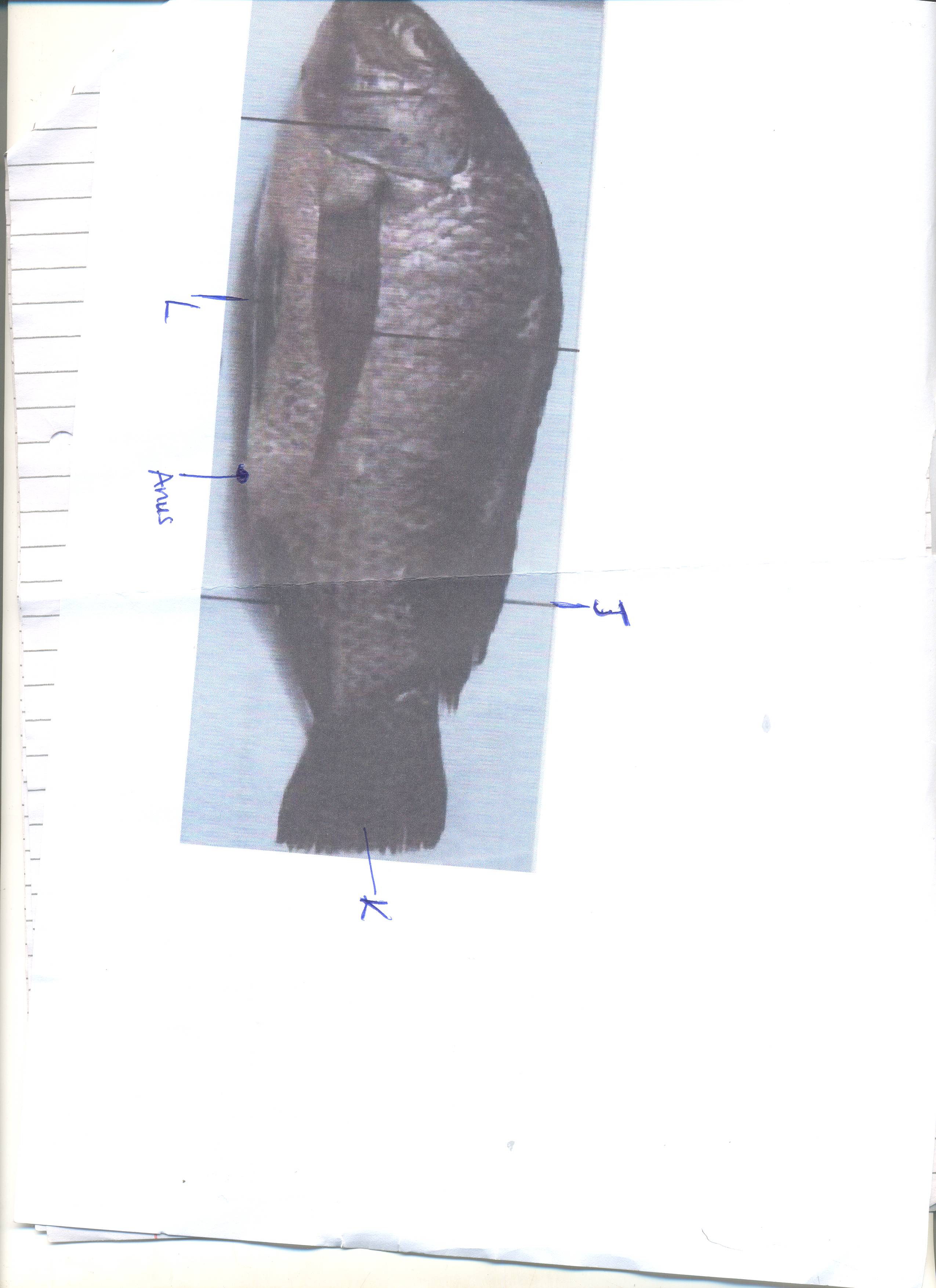  (a) (i) Name the class to which the specimen belongs						 (1mk)	_______________________________________________________________________________	_______________________________________________________________________________	_______________________________________________________________________________(ii) Give two reasons for your answer in a (i) above 							(2mks)	_______________________________________________________________________________	_______________________________________________________________________________	_______________________________________________________________________________	_______________________________________________________________________________(b) (i) What term is used to describe the shape of the specimen					(1mk)	_______________________________________________________________________________	_______________________________________________________________________________	_______________________________________________________________________________(ii) What is the significance of your description in b (i) above 					(1mk) 	_______________________________________________________________________________	_______________________________________________________________________________	_______________________________________________________________________________(c) Measure in millimeter the length of (i) Specimen from tip of the mouth to the tip of the tail 	Length ____________________________mm________________________		(1mk)(ii) From the anus to the tip of the tail 	Length _________________________mm _________________________			(1mk)(ii) Using the measurement above, calculate the tail power						(2mks) 	_______________________________________________________________________________	_______________________________________________________________________________	_______________________________________________________________________________	_______________________________________________________________________________(d) Name the parts labeled J, K, L 									(3mks)	J _______________________________________	K ______________________________________	L ______________________________________Question Maximum scoreCandidate’s score 114214312Total score40 SolutionFood substanceProcedureObservation Conclusion AAAB B B SpecimenAgentReason(s)ABCD 